(Questions ITU-R 212/5 and ITU-R 238/5)(2007-2010)1	IntroductionThis Recommendation recommends specific standards for broadband wireless access in the mobile service. These specific standards are composed of common specifications developed by standards development organizations (SDOs). Using this Recommendation, manufacturers and operators should be able to determine the most suitable standards for their needs.These standards support a wide range of applications in urban, suburban and rural areas for both generic broadband internet data and real-time data, including applications such as voice and videoconferencing.2	ScopeThis Recommendation identifies specific radio interface standards for BWA systems in the mobile service operating below 6 GHz. The standards included in this Recommendation are capable of supporting users at broadband data rates, taking into account the ITU-R definitions of “wireless access” and “broadband wireless access” found in Recommendation ITU-R F.1399.This Recommendation is not intended to deal with the identification of suitable frequency bands for BWA systems, nor with any regulatory issues. 3	Related ITU RecommendationsThe existing Recommendations that are considered to be of importance in the development of this particular Recommendation are as follows:Recommendation ITU-R F.1399 –	Vocabulary of terms for wireless access.Recommendation ITU-R F.1763 –	Radio interface standards for broadband wireless access systems in the fixed service operating below 66 GHz.Recommendation ITU-R M.1678 –	Adaptive antennas for mobile systems.4	Acronyms and abbreviationsAA			Adaptive antennaACK			Acknowledgement (channel)AN			Access network ARIB			Association of Radio Industries and BusinessesARQ			Automatic repeat requestAT			Access terminalATIS			 for Telecommunications Industry SolutionsATM			Asynchronous transfer modeBCCH			Broadcast control channelBER			Bit-error ratioBRAN			Broadband radio access networkBS			Base stationBSR			Base station routerBTC			Block turbo codeBWA			Broadband wireless accessCC			Convolutional codingCDMA			Code division multiple accessCDMA-MC		Code division multiple access – multi carrierCL			Connection layerC-plane			Control planeCS-OFDMA	Code spread OFDMACTC			Convolutional turbo codeDECT			Digital enhanced cordless telecommunicationsDLC			Data link controlDS-CDMA		Direct-sequence code division multiple accessDSSS			Direct sequence spread spectrumE-DCH			Enhanced dedicated channelEGPRS			Enhanced general packet radio serviceEPC			Evolved packet coreETSI			European Telecommunication Standards InstituteEV-DO			Evolution data optimizedFC			Forward channelFCC			Forward control channelFDD			Frequency division duplexFEC			Forward-error correctionFER			Frame error rateFHSS			Frequency hopping spread spectrumFT			Fixed terminationGERAN		GSM edge radio access networkGoS			Grade of serviceGPRS			General packet radio serviceGPS			Global positioning systemHC-SDMA		High capacity-spatial division multiple accessHiperLAN		High performance RLANHiperMAN		High performance metropolitan area networkHRPD			High rate packet dataHSDPA			High speed downlink packet accessHS-DSCH		High speed downlink shared channelHSUPA			High speed uplink packet accessIEEE			Institute of Electrical and Electronics EngineersIETF			Internet Engineering Task forceIP			Internet protocolLAC			Link access controlLAN			Local area networkLDPC			Low density parity checkLLC			Logic link controlMAC			Medium access control MAN			Metropolitan area networkMCSB			Multi-carrier synchronous beamformingMIMO			Multiple input multiple outputMS			 stationNLoS			Non-line-of-sightOFDM			Orthogonal frequency-division multiplexingOFDMA		Orthogonal frequency-division multiple accessOSI			Open systems interconnectionPDCP			Packet data convergence protocolPHS			Personal handyphone systemPHY			Physical layerPLP			Physical layer protocol PT			Portable terminationQAM			Quadrature amplitude modulationQoS			Quality-of-serviceRAC			Reverse access channelRF			Radio frequencyRLAN			Radio local area networkRLC			Radio link controlRLP			Radio link protocolRTC			Reverse traffic channelSC			Single carrierSC-FDMA		Single carrier-frequency division multiple accessSCG			Subcarrier groupSDMA			Spatial division multiple accessSDO			Standards development organizationSISO			Single input single outputSL			Security/session/stream layerSM			Spatial multiplexingSNP			Signalling network protocolTCC			Traffic code channelsTDD			Time-division duplexTDMA			Time-division multiple accessTDMA-SC		TDMA-single carrierTD-SCDMA	Time-division-synchronized CDMATTA			Telecommunications Technology AssociationU-plane			User planeWiBro			Wireless broadbandWirelessMAN	Wireless metropolitan area network WTSC			Wireless Technologies and Systems CommitteeWWINA		Wireless wideband Internet accessXGP			eXtended Global Platform5	NotingRecommendation ITU-R F.1763 recommends radio interface standards for broadband wireless access systems in the fixed service operating below 66 GHz.The ITU Radiocommunication Assembly,recommends1	that the radio interface standards in Annexes 1 to 7 should be used for BWA systems in the mobile service operating below 6 GHz.NOTE 1 – Annex 8 provides a summary of the characteristics of the standards found in Annexes 1 to 7.Annex 1

Broadband radio local area networksRadio local area networks (RLAN) offer an extension to wired LANs utilizing radio as the connective media. They have applications in commercial environments where there may be considerable savings in both cost and time to install a network; in domestic environments where they provide cheap, flexible, connectivity to multiple computers used in the home; and in campus and public environments where the increasing use of portable computers, for both business and personal use, while travelling and due to the increase in flexible working practices, e.g., nomadic workers using laptop personal computers not just in the office and at home, but in hotels, conference centres, airports, trains, planes and automobiles. In summary, they are intended mainly for nomadic wireless access applications, with respect to the access point (i.e., when the user is in a moving vehicle, the access point is also in the vehicle).Broadband radio local area network standards are included in Recommendation ITU-R M.1450, and can be grouped as follows:–	IEEE 802.11–	ETSI BRAN HIPERLAN–	ARIB HiSWANa1	IEEE 802.11The IEEE 802.11™ Working Group has developed a standard for RLANs, IEEE Std 802.11-, which is part of the IEEE 802 series of standards for local and metropolitan area networks. The medium access control (MAC) unit in IEEE Std 802.11 is designed to support physical layer units as they may be adopted dependent on the availability of spectrum. IEEE Std 802.11 operates in the 2 400-2 500 MHz band and in the bands comprising 3 650-3 700 MHz, 4.94-4.99 GHz, 5.03-5.091 GHz, 5.15-5.25 GHz, 5.25-5.35 GHz, 5.47-5.725 GHz and 5.725-5.850 GHz. IEEE Std 802.11 employs the frequency hopping spread spectrum (FHSS) technique, direct sequence spread spectrum (DSSS) technique orthogonal frequency division multiplexing (OFDM) technique. Approved amendments to the IEEE 802.11- base standard include  (IEEE 802.11),  (IEEE 802.11) The URL for the IEEE 802.11 Working Group is http://www.ieee802.org/11. The IEEE Std 802.11- standard and some amendments are available at no cost through the Get IEEE 802™ program at http://standards.ieee.org/get, and future amendments will become available for no cost six months after publication. Approved amendments and some draft amendments are available for purchase at2	ETSI BRAN HIPERLANThe HiperLAN 2 specifications were developed by ETSI TC (Technical Committee) BRAN (broadband radio access networks). HiperLAN 2 is a flexible RLAN standard, designed to provide high-speed access up to 54 Mbit/s at physical layer (PHY) to a variety of networks including internet protocol (IP) based networks typically used for RLAN systems. Convergence layers are specified which provide interworking with Ethernet, IEEE 1394 and ATM. Basic applications include data, voice and video, with specific quality-of-service parameters taken into account. HiperLAN 2 systems can be deployed in offices, classrooms, homes, factories, hot spot areas such as exhibition halls and, more generally, where radio transmission is an efficient alternative or complements wired technology.HiperLAN 2 is designed to operate in the bands 5.15-5.25 GHz, 5.25-5.35 GHz and 5.47-5.725 GHz. The core specifications are TS 101 475 (physical layer), TS 101 761 (data link control layer), and TS 101 493 (convergence layers). All ETSI standards are available in electronic form at: http://pda.etsi.org/pda/queryform.asp, by specifying the standard number in the search box.ETSI TC BRAN has also developed conformance test specifications for the core HIPERLAN 2 standards, to assure the interoperability of devices and products produced by different vendors. The test specifications include both radio and protocol testing. ETSI TC BRAN has worked closely with IEEE-SA (Working Group 802.11) and with MMAC in  (Working Group High Speed Wireless Access Networks) to harmonize the systems developed by these three fora for the 5 GHz bands.3	MMAC HSWAMMAC HSWA has developed and ARIB has approved and published, a standard for broadband mobile access communication systems. It is called HiSWANa (ARIB STD-T70). The scope of the technical specifications is limited to the air interface, the service interfaces of the wireless subsystem, the convergence layer functions and supporting capabilities required to realize the services. The technical specifications describe the PHY and MAC/DLC layers, which are core network independent, and the core network-specific convergence layer. The typical data rate is from 6 to 36 Mbit/s. The OFDM technique and TDMA-TDD scheme are used. It is capable of supporting multimedia applications by providing mechanisms to handle the quality-of-service (QoS). Restricted user mobility is supported within the local service area. Currently, only Ethernet service is supported.The HiSWANa system is operated in the 5 GHz bands (4.9-5.0 GHz and 5.15-5.25 GHz).Annex 2

(no change)Annex 3

(no change)Annex 4

ATIS WTSC radio interface standard for BWA systems
in the mobile service1	ATIS WTSC wireless wideband internet access  standardThe Wireless Technologies and Systems Committee (WTSC of the Alliance of Telecommunications Industry Solutions (ATIS), an American National Standards Institute (ANSI)-accredited standards development organization, has developed American tandard that adhere to its adopted requirements for wireless wideband internet access (WWINA) systems. The WWINA air interface standard enable wireless portability and nomadic roaming subscriber services that complement the DSL and cable modem markets. system optimized for high-speed packet data services that operate on a separate, data-optimized channel. The WWINA requirements specify a non-line-of-sight wireless internet air interface for full-screen, full-performance multimedia devices. air interface provide for portable access terminal (AT) devices with improved performance when compared to other systems that are targeted for high-mobility user devices. More specifically, the WWINA air interface optimize the following performance attributes:–	system data speeds;–	system coverage/range;–	network capacity;–	minimum network complexity;–	grade-of-service and quality-of-service management.4	ATIS-0700004.2005 high capacity-spatial division multiple access (HC-SDMA)4.1	Overview of the radio interfaceThe HC-SDMA standard specifies the radio interface for a wide-area mobile broadband system. HC-SDMA uses TDD and adaptive antenna (AA) technologies, along with multi-antenna spatial processing algorithms to produce a spectrally efficient mobile communications system that can provide a mobile broadband service deployed in as little as a single (unpaired) 5 MHz band of spectrum licensed for mobile services. HC-SDMA systems are designed to operate in licensed spectrum below 3 GHz, which is the best suited for mobile applications offering full mobility and wide area coverage. Because it is based on TDD technology and does not require symmetrical paired bands separated by an appropriate band gap or duplexer spacing, systems based on the HC-SDMA standard can easily be re-banded for operation in different frequency bands. The HC-SDMA technology achieves a channel transmission rate of 20 Mbit/s in a 5 MHz licensed band. With its frequency re-use factor of N = 1/2, in a deployment using 10 MHz of licensed spectrum the 40 Mbit/s transmission rate is fully available in every cell in an HC-SDMA network, which is a spectral efficiency of 4 bits/s/Hz/cell.4.2	Detailed specifications of the radio interfaceThe HC-SDMA air interface has a TDD/TDMA structure whose physical and logical characteristics have been chosen for the efficient transport of end-user IP data and to extract maximum benefit from adaptive antenna processing. The physical aspects of the protocol are arranged to provide spatial training data, and correlated uplink and downlink interference environments, for logical channels amenable to directive transmission and reception such as traffic channels. Conversely, channels not amenable to directive processing, such as paging and broadcast channels have smaller payloads and receive a greater degree of error protection to balance their links with those of the directively processed channels. Adaptive modulation and channel coding, along with uplink and downlink power control, are incorporated to provide reliable transmission across a wide range of link conditions. Modulation, coding and power control are complemented by a fast ARQ to provide a reliable link. Fast, low-overhead make-before-break inter-cell handover is also supported. Authentication, authorization, and privacy for the radio access link is provided by mutual authentication of the terminals and access network, and by encryption.The HC-SDMA air interface has three layers designated as L1, L2, and L3. Table describes the air interface functionality embodied in each layer. Each layer’s features are briefly described below; more detailed overviews of key aspects are described in subsequent sections of this document.TABLE Air interface layersTable summarizes the key elements of the HC-SDMA air interface.TABLE Summary of the basic elements of the HC-SDMA air interfacehe standard referenced in this annex available in electronic form at: https://www.atis.org/docstore/default.aspx.Annex 5

(no change)Annex 6 

(no change)Annex 7 

(no change)Annex 8

Key characteristics of standardsTable 7 provides a summary of key characteristics of each standard.TABLE 7Key technical parameters
TABLE 7 (continued)
TABLE 7 (continued)
TABLE 7 (continued)
TABLE 7 (continued)
TABLE 7 (continued)
TABLE 7 (continued)TABLE 7 (end)______________Radiocommunication Study Groups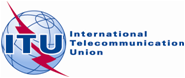 Source:	Document 5A/TEMP/9Annex 15 toDocument 5A/79-ESource:	Document 5A/TEMP/91 June 2012Source:	Document 5A/TEMP/9English onlyAnnex 15 to Working Party 5A Chairman’s ReportAnnex 15 to Working Party 5A Chairman’s Reportworking document to a Preliminary DRAFT REVISION 
OF RECOMMENDATION ITU-R M.1801-1*working document to a Preliminary DRAFT REVISION 
OF RECOMMENDATION ITU-R M.1801-1*Radio interface standards for broadband wireless access systems, 
including mobile and nomadic applications, in the 
mobile service operating below 6 GHzRadio interface standards for broadband wireless access systems, 
including mobile and nomadic applications, in the 
mobile service operating below 6 GHzLayerDefined propertiesL1Frame and burst structures, modulation and channel coding, timing advanceL2Reliable transmission, logical to physical channel mapping, bulk encryptionL3Session management, resource management, mobility management, fragmentation, power control, link adaptation, authenticationQuantityValueDuplex methodTDDMultiple access methodFDMA/TDMA/SDMAAccess schemeCollision sense/avoidance, centrally scheduledCarrier spacing625 kHzFrame period5 msUser data rate asymmetry3:1 down:up asymmetry at peak ratesUplink time-slots3Downlink time-slots3Range> 15 kmSymbol rate500 kbaud/secPulse shapingRoot raised cosineExcess channel bandwidth25%Modulation and coding–	Independent frame-by-frame selection of uplink and downlink constellation + coding–	8 uplink constellation + coding classes–	9 downlink constellation + coding classes–	Constant modulus and rectangular constellationsPower controlFrame-by-frame uplink and downlink open and closed loop Fast ARQYesCarrier and time-slot aggregationYesQoSDiffServ (Differentiated services) policy specification, supporting rate limiting, priority, partitioning, etc.SecurityMutual AT and BSR authentication, encryption for privacyHandoverAT directed, make-before-breakResource allocationDynamic, bandwidth on demandStandardNominal RF channel bandwidthModulation/
coding rate(1)	–	upstream
	–	downstreamCoding supportPeak channel transmission rate per 5 MHz channel (except as noted)Beam-forming support (yes/no)Support for MIMO (yes/no)Duplex methodMultiple access methodFrame durationMobility capabilities (nomadic/
mobile)IEEE 802.16 WirelessMAN/
ETSI HiperMAN
(Annex 3)Flexible from 1.25 MHz up to 28 MHz.Typical bandwidths are:
3.5, 
5, 
7, 
8.75, 
10 and
20 MHzUp:
–	QPSK-1/2, 3/4
–	16-QAM-1/2, 3/4 
–	64-QAM-1/2, 2/3, 
	3/4, 5/6Down:
–	QPSK-1/2, 3/4
–	16-QAM-1/2, 3/4 
–	64-QAM-1/2, 2/3, 
	3/4, 5/6CC/CTC
Other options:
BTC/
LDPCUp to 17.5 Mbit/s with SISOUp to 35 Mbit/s with (2 × 2) MIMOUp to 70 Mbit/s with (4 × 4) MIMOYesYesTDD/
FDD/
HFDDOFDMA
TDMA5 msOther options: 2, 2.5, 4, 8, 10, 12.5 and 20 msMobileStandardNominal RF channel bandwidthModulation/
coding rate(1)	–	upstream
	–	downstreamCoding supportPeak channel transmission rate per 5 MHz channel (except as noted)Beam-forming support (yes/no)Support for MIMO (yes/no)Duplex methodMultiple access methodFrame durationMobility capabilities (nomadic/
mobile)ATIS-0700004.2005 high capacity-spatial division multiple access
(HC-SDMA) 
(Annex 4)0.625 MHzUp:
–	BPSK, QPSK, 
	8-PSK, 12-QAM, 
	16-QAM 3/4Down:
–	BPSK, QPSK, 
	8-PSK, 12-QAM, 
	16-QAM, 
	24-QAM 8/9Convolu-
tional and block codeUp:
2.866 Mbit/s ×
8 sub-channels × 
4 spatial channels =
91.7 Mbit/s Down:
2.5 Mbit/s × 
8 sub-channels ×
4 spatial channels = 
80 Mbit/s YesYesTDDTDMA/FDMA/
SDMA5 msMobileeXtended Global Platform : XGP
(Annex 5)1.25 MHz
2.5 MHz
5 MHz
10 MHz
20 MHzUp and down:
BPSK 1/2, 2/3
QPSK 1/2, 3/4
16-QAM 1/2, 3/4
64-QAM 4/6, 5/6
256-QAM 6/8, 7/8Convolu-
tional code
Turbo code (option)Up:
9.85 Mbit/sDown:
10.7 Mbit/s
(in case of SISO, symmetry)Yes (option)Yes (option)TDDOFDMA SC-FDMATDMA5 msMobileIEEE 802.11- Subclause  (Formerly 802.11b) 
(Annex 1)22 MHzUp and down:
DQPSK CCK
BPSK PBCC – 1/2
QPSK PBCC – 1/2Uncoded/ CC2.5 Mbit/sNoNoTDDCSMA/CAVariable frame durationNomadicStandardNominal RF channel bandwidthModulation/
coding rate(1)	–	upstream
	–	downstreamCoding supportPeak channel transmission rate per 5 MHz channel (except as noted)Beam-forming support (yes/no)Support for MIMO (yes/no)Duplex methodMultiple access methodFrame durationMobility capabilities (nomadic/
mobile)IEEE 802.11-Subclause  (Formerly 802.11a) 
(Annex 1)5 MHz10 MHz20 MHzUp and down:64-QAM OFDM 2/3, 3/416-QAM OFDM –1/2, 3/4QPSK OFDM – 1/2, 3/4BPSK OFDM – 1/2, 3/4CC13.5 Mbit/sNoNoTDDCSMA/ CAVariable frame durationNomadicIEEE 802.11- Subclause 19 (Formerly 802.11g)
(Annex 1)20 MHzUp and down:
64-QAM OFDM 2/3, 3/4
16-QAM OFDM – 1/2, 3/4
QPSK OFDM – 1/2, 3/4
BPSK OFDM – 1/2, 3/4
8-PSK PBCC – 2/3
64-QAM DSSS-OFDM – 2/3, 3/4
16-QAM DSSS-OFDM – 1/2, 3/4
QPSK DSSS-OFDM – 1/2, 3/4
BPSK DSSS-OFDM – 1/2, 3/4CC13.5 Mbit/sNoNoTDDCSMA/ CAVariable frame durationNomadicStandardNominal RF channel bandwidthModulation/
coding rate(1)	–	upstream
	–	downstreamCoding supportPeak channel transmission rate per 5 MHz channel (except as noted)Beam-forming support (yes/no)Support for MIMO (yes/no)Duplex methodMultiple access methodFrame durationMobility capabilities (nomadic/
mobile)IEEE 802.11- 802.11n  (Annex 1) 20 MHz40 MHzUp and down :64-QAM OFDM – 2/3, 3/4, 5/6
16-QAM OFDM –1/2, 3/4
QPSK OFDM – 1/2, 3/4
BPSK OFDM – 1/2CC and LDPC75 Mbit/sYesYesTDDCSMA/
CAVariable frame durationNomadicETSI BRAN HiperLAN 2
(Annex 1)20 MHz64-QAM-OFDM
16-QAM-OFDM
QPSK-OFDM
BPSK-OFDMboth upstream and downstreamCC6, 9, 12, 18, 27, 36 and 54 Mbit/s in 20 MHz channel (only 20 MHz channels supported)NoNoTDDTDMA2 msNomadicARIB HiSWANa
(Annex 1)4 × 20 MHz
(5.15-5.25 GHz)4 × 20 MHz
(4.9-5.0 GHz)–	BPSK 1/2
–	BPSK 3/4
–	QPSK 1/2
–	QPSK 3/4
–	16-QAM 9/16
–	16-QAM 3/4
–	64-QAM 3/4Convolu-tional6-54 Mbit/s in 20 MHzNoNoTDDTDMA2 msNomadicIMT-2000 CDMA Direct Spread
(Annex 2)5 MHz(E-UTRAN) 
1.4 MHz, 3 MHz, 
5 MHz, 10 MHz, 15 MHz, 20 MHzUp: 
QPSK, 
16-QAMDown: 
16-QAM, QPSK,
64-QAM 
(E-UTRAN) QPSK, 16-QAM, 64-QAMConvolu-tional turboUp:
11.5 Mbit/sDown:
42 Mbit/s(E-UTRAN)Up: 
75.3 Mbit/s / 
20 MHz(3)Down: 
302.7 Mbit/s / 
20 MHz(3)YesYesFDDCDMA(E-UTRAN) OFDM in DLSC-FDMA in UL2 ms and 10 ms(E-UTRAN) 10 msSub-frame length 
1 msMobileStandardNominal RF channel bandwidthModulation/
coding rate(1)	–	upstream
	–	downstreamCoding supportPeak channel transmission rate per 5 MHz channel (except as noted)Beam-forming support (yes/no)Support for MIMO (yes/no)Duplex methodMultiple access methodFrame durationMobility capabilities (nomadic/
mobile)IMT-2000 CDMA Multi-Carrier(Annex 2)1.25 MHz and 3.75 MHz
(cdma2000)
1.25-20 MHz
(cdma2000 HRPD) 1.25-20 MHz, 153.6 kHz granularity(UMB)Up: BPSK, QPSK,
8-PSKDown: QPSK, 8-PSK, 16-QAM,
(cdma2000) 
QPSK, 8-PSK, 16-QAM, 64-QAM (cdma2000 HRPD)
QPSK, 8-PSK, 16-QAM, 64-QAM(UMB)Convolu-tional/ turbo(cdma2000 and cdma2000 HRPD) Convolu-tional/ turbo/ LDPC (optional)(UMB)Up:
1.8 Mbit/s per 1.25 MHz channelDown 
3.1 Mbit/s
Per 1.25 MHz (cdma2000)
Up:
1.8 Mbit/s
per 1.25 MHz channelDown: 
4.9 Mbit/sPer 1.25 MHz channel(cdma2000 HRPD)Up:
75 Mbit/s for 20 MHzDown: 
228 Mbit/s for 20 MHz
(UMB)No(cdma2000 and cdma2000 HRPD) 
Yes
(UMB)No(cdma2000 and cdma2000 HRPD)
Yes
(UMB)FDD(cdma2000 and cdma2000 HRPD)
FDD/TDD
(UMB)CDMA(cdma2000 and cdma2000 HRPD) 
CDMA and OFDMA(UMB)Down:
1.25, 1.67 2.5, 5, 10, 20, 40, 80 msUp:
6.66, 10, 20, 26.67, 40, 80 ms (cdma2000)
Down:
1.67, 3.33, 6,66,13.33,26.67 
Up:
1.67, 6.66, 13.33, 20, 26.67
(cdma2000 HRPD)Down:
0.911 msUp:
0.911 ms(UMB)MobileStandardNominal RF channel bandwidthModulation/
coding rate(1)	–	upstream
	–	downstreamCoding supportPeak channel transmission rate per 5 MHz channel (except as noted)Beam-forming support (yes/no)Support for MIMO (yes/no)Duplex methodMultiple access methodFrame durationMobility capabilities (nomadic/
mobile)IMT-2000 CDMA TDD
(Annex 2)1.28 Mchip/sTDD option: Less than 
1.6 MHz3.84 Mchip/sTDD option: Less than 
5 MHz7.68 Mchip/s TDD option:Less than 10 MHz(E-UTRAN) 1.4 MHz, 3 MHz, 5 MHz, 
10 MHz, 15 MHz and 
20 MHz1.28 Mchip/s TDD option:Up: 8-PSK, QPSK, 
16-QAM,
Down: 8-PSK, 
16-QAM, QPSK3.84 Mchip/sTDD option:Up: 16-QAM, QPSKDown: 16-QAM, QPSK 7.68 Mchip/s TDD option:Up: 16-QAM, QPSK Down: 16-QAM, QPSK(E-UTRAN)
QPSK, 16-QAM, 
64-QAMConvolu-
tional turbo1.28 Mchip/s TDD option:Up: 2.2 Mbit/s / 
1.6 MHz(2)Down: 
2.8 Mbit/s / 
1.6 MHz(2)3.84 Mchip/s TDD option:Up: 9.2 Mbit/s Down: 10.2 Mbit/s7.68 Mchip/s TDD option:Up: 17.7 Mbit/s / 10 MHz
Down: 
20.4 Mbit/s / 
10 MHz(E-UTRAN)Up: 75.3 Mbit/s / 20 MHz(3)Down:
302.7 Mbit/s / 20 MHz(3)YesNo(E-UTRAN)YesTDDTDMA/
CDMA(E-UTRAN) OFDM in DL. SC-FDMA in UL1.28 Mchip/s TDD option: 
10 msSub-frame length: 5 ms3.84 Mchip/s TDD option: 
10 ms7.68 Mchip/s TDD option: 
10 ms(E-UTRAN) 
10 msSub-frame length: 1 msMobileStandardNominal RF channel bandwidthModulation/
coding rate(1)	–	upstream
	–	downstreamCoding supportPeak channel transmission rate per 5 MHz channel (except as noted)Beam-forming support (yes/no)Support for MIMO (yes/no)Duplex methodMultiple access methodFrame durationMobility capabilities (nomadic/
mobile)IMT-2000 TDMA Single-Carrier
(Annex 2)2 × 200 kHz
2 × Dual 200 kHz
2 × 1.6 MHzUp:
–	GMSK
–	8-PSK
–	QPSK,
–	16-QAM, 
–	32-QAM
–	B-OQAM
–	Q-OQAM 0.329 – 
	1/1Down:
–	GMSK
–	8-PSK
–	QPSK,
–	16-QAM, 
–	32-QAM–	B-OQAM
–	Q-OQAM 0.329 – 
	1/1Punctured convolu-
tional codeTurbo codeUp:
16.25 Mbit/s
20.312 Mbit/s
40.625 Mbit/sDown:
16.25 Mbit/s
20.312 Mbit/s
40.625 Mbit/sNot explicit but not precludedNot explicit but not precludedFDD
TDMA4.6 ms
4.615 msMobileIMT-2000 FDMA/TDMA
(Annex 2)1.728 MHzUp and down:
GFSK
π/2-DBPSK
π/4-DQPSK
π/8-D8-PSK
16-QAM, 64-QAMDepends on service:
CRC, BCH, Reed-Solomon, Turbo20 Mbit/sPartialPartialTDDTDMA10 msMobileIMT-2000 OFDMA TDD WMAN
(Annex 2)5 MHz,7 MHz,8.75 MHz,
10 MHzUp:
–	QPSK-1/2, 3/4
–	16-QAM-1/2, 3/4
–	64-QAM-1/2, 2/3, 
	3/4, 5/6Down:
–	QPSK-1/2, 3/4
–	16-QAM-1/2, 3/4 
–	64-QAM-1/2, 2/3, 
	3/4, 5/6CC/CTC
Other options:
BTC/
LDPCUp to 17.5 Mbit/s with SISOUp to 35 Mbit/s with (2 × 2) MIMOUp to 70 Mbit/s with (4 × 4) MIMOYesYesTDDFDDOFDMA5 msMobileStandardNominal RF channel bandwidthModulation/
coding rate(1)	–	upstream
	–	downstreamCoding supportPeak channel transmission rate per 5 MHz channel (except as noted)Beam-forming support (yes/no)Support for MIMO (yes/no)Duplex methodMultiple access methodFrame durationMobility capabilities (nomadic/
mobile)IEEE 802.20(Annex 6)Flexible from 625 kHz, up to 20 MHzWideband mode:Up: QPSK, 8-PSK, 16-QAM, 64-QAMDown: QPSK, 8-PSK, 16-QAM, 64-QAM625 kHz mode:Pi/2 BPSK, QPSK, 8-PSK, 12-QAM, 16-QAM, 24-QAM, 32-QAM, 64-QAMConvolu-tional, Turbo, LDPC Code, parity check code, extended Hamming codePeak rates of 288 Mbit/s DL and 75 Mbit/s UL in 20 MHzYes: SDMA, and beam-forming support on forward and reverse linksYes: Single codeword and multi codeword MIMO supportTDD
FDDHFDDOFDMA
TDMA/ FDMA/ SDMAWideband mode: 0.911 ms 625 kHz mode: 5 msMobileYD/T 1956-2009Air interface of SCDMA broadband wireless access system standard
(Annex 7)Multiple of 1 MHz up to 5 MHzQPSK, 8-PSK, 16-QAM, 64-QAMReed-Solomon15 Mbit/s in 5 MHzYesYesTDDCS-OFDMA10 msMobile(1)	Including all applicable modes, or at least the maximum and the minimum. (2)	In 5 MHz three 1.28 Mchip/s TDD carriers can be deployed. (3)	E-UTRAN supports scalable bandwidth operation up to 20 MHz in both the uplink and downlink.(1)	Including all applicable modes, or at least the maximum and the minimum. (2)	In 5 MHz three 1.28 Mchip/s TDD carriers can be deployed. (3)	E-UTRAN supports scalable bandwidth operation up to 20 MHz in both the uplink and downlink.(1)	Including all applicable modes, or at least the maximum and the minimum. (2)	In 5 MHz three 1.28 Mchip/s TDD carriers can be deployed. (3)	E-UTRAN supports scalable bandwidth operation up to 20 MHz in both the uplink and downlink.(1)	Including all applicable modes, or at least the maximum and the minimum. (2)	In 5 MHz three 1.28 Mchip/s TDD carriers can be deployed. (3)	E-UTRAN supports scalable bandwidth operation up to 20 MHz in both the uplink and downlink.(1)	Including all applicable modes, or at least the maximum and the minimum. (2)	In 5 MHz three 1.28 Mchip/s TDD carriers can be deployed. (3)	E-UTRAN supports scalable bandwidth operation up to 20 MHz in both the uplink and downlink.(1)	Including all applicable modes, or at least the maximum and the minimum. (2)	In 5 MHz three 1.28 Mchip/s TDD carriers can be deployed. (3)	E-UTRAN supports scalable bandwidth operation up to 20 MHz in both the uplink and downlink.(1)	Including all applicable modes, or at least the maximum and the minimum. (2)	In 5 MHz three 1.28 Mchip/s TDD carriers can be deployed. (3)	E-UTRAN supports scalable bandwidth operation up to 20 MHz in both the uplink and downlink.(1)	Including all applicable modes, or at least the maximum and the minimum. (2)	In 5 MHz three 1.28 Mchip/s TDD carriers can be deployed. (3)	E-UTRAN supports scalable bandwidth operation up to 20 MHz in both the uplink and downlink.(1)	Including all applicable modes, or at least the maximum and the minimum. (2)	In 5 MHz three 1.28 Mchip/s TDD carriers can be deployed. (3)	E-UTRAN supports scalable bandwidth operation up to 20 MHz in both the uplink and downlink.(1)	Including all applicable modes, or at least the maximum and the minimum. (2)	In 5 MHz three 1.28 Mchip/s TDD carriers can be deployed. (3)	E-UTRAN supports scalable bandwidth operation up to 20 MHz in both the uplink and downlink.(1)	Including all applicable modes, or at least the maximum and the minimum. (2)	In 5 MHz three 1.28 Mchip/s TDD carriers can be deployed. (3)	E-UTRAN supports scalable bandwidth operation up to 20 MHz in both the uplink and downlink.